Positional Direction:1.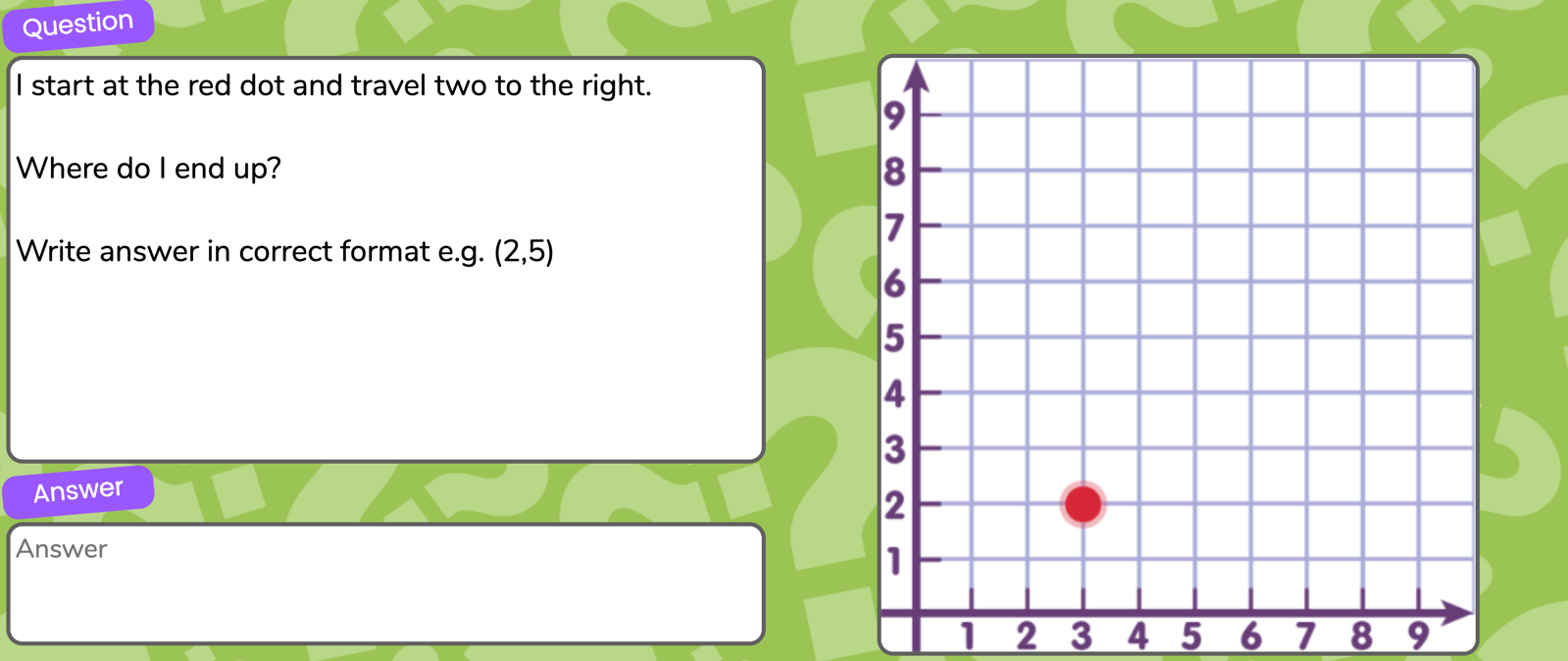 2.3.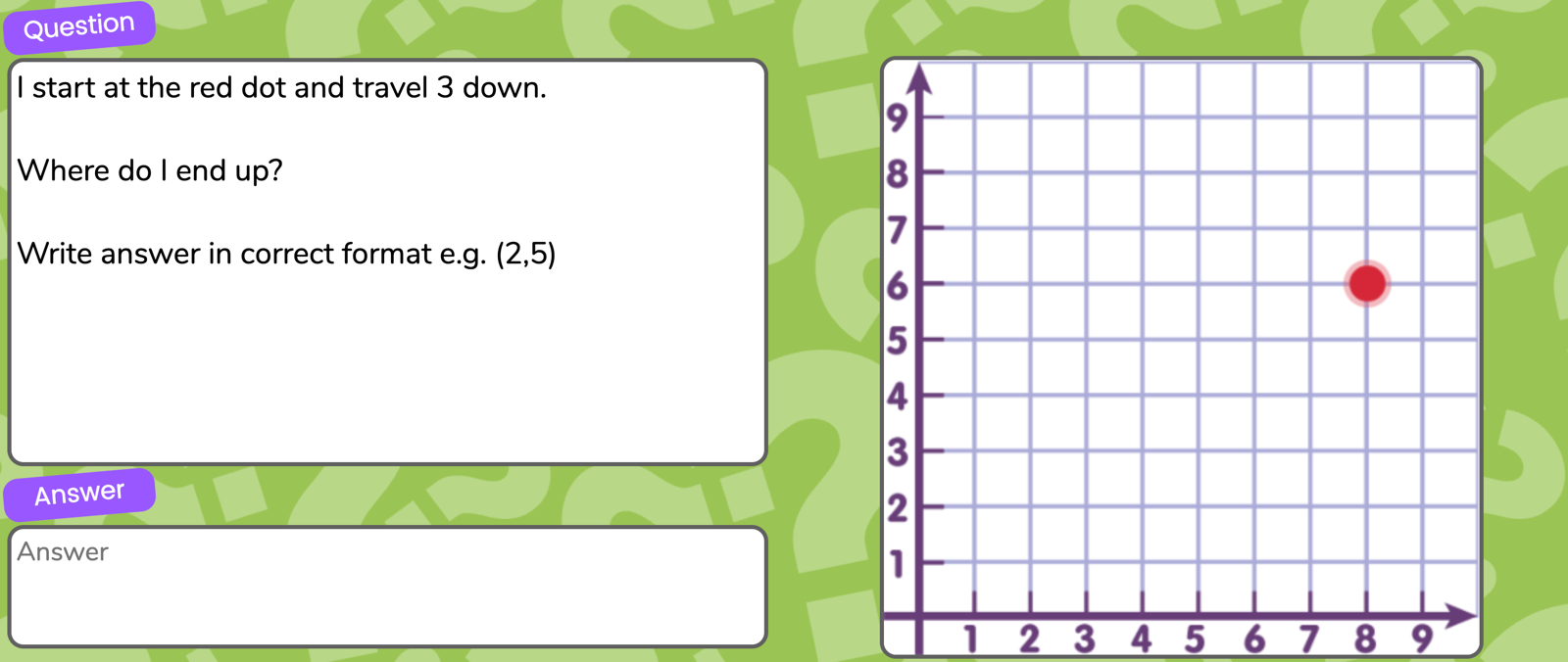 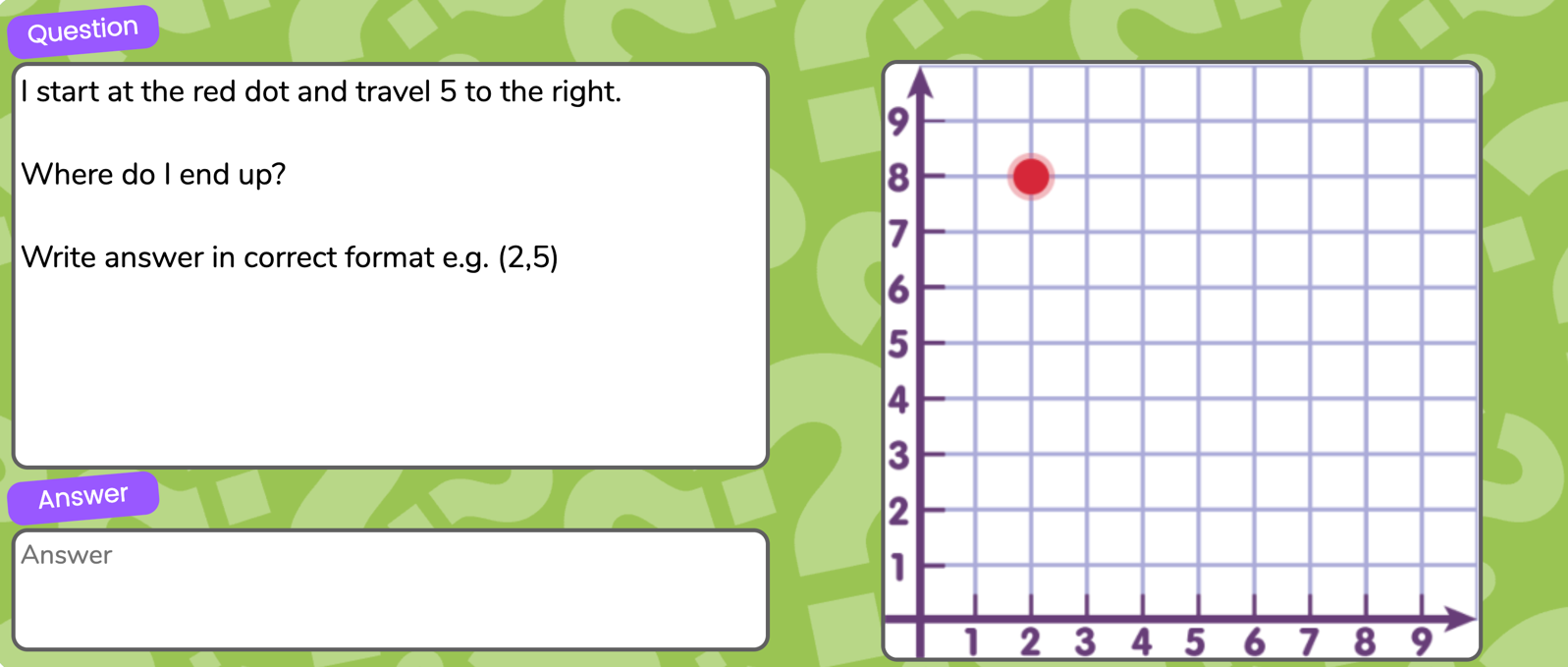 4.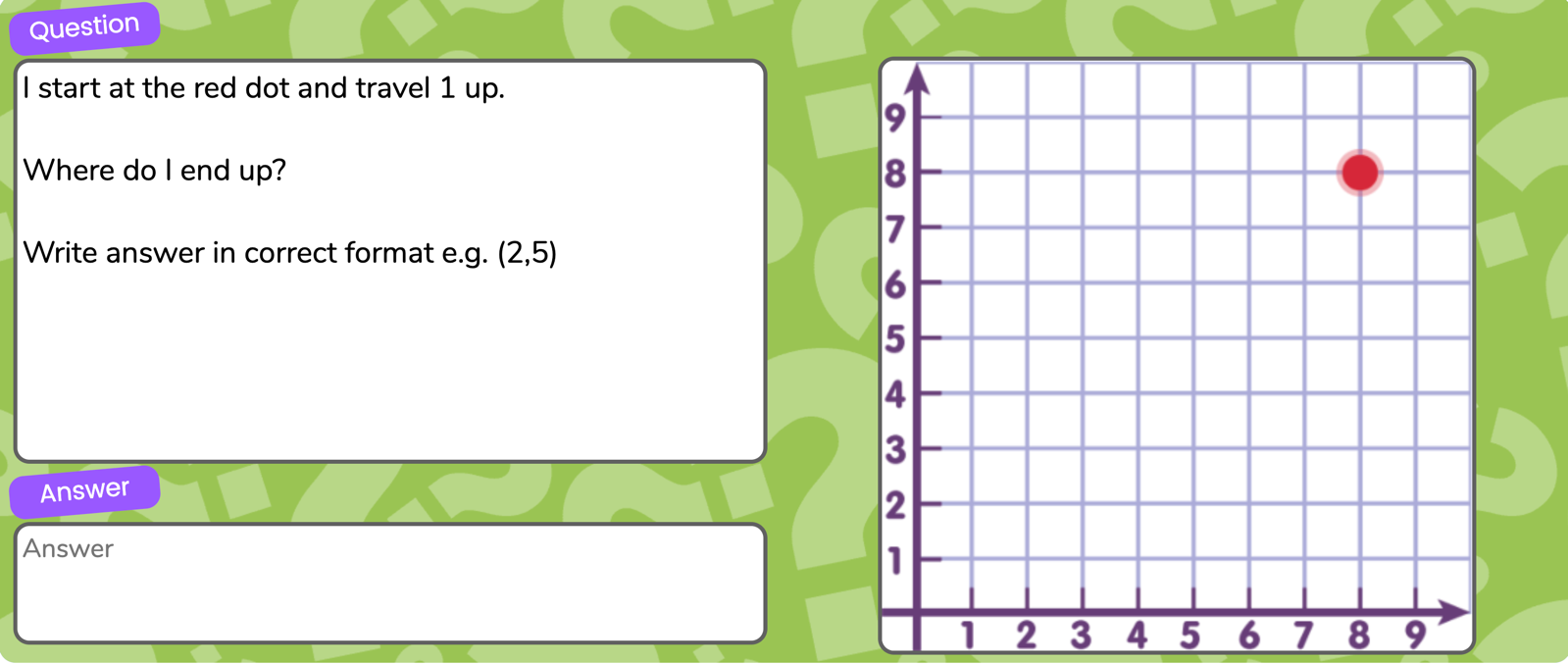 5.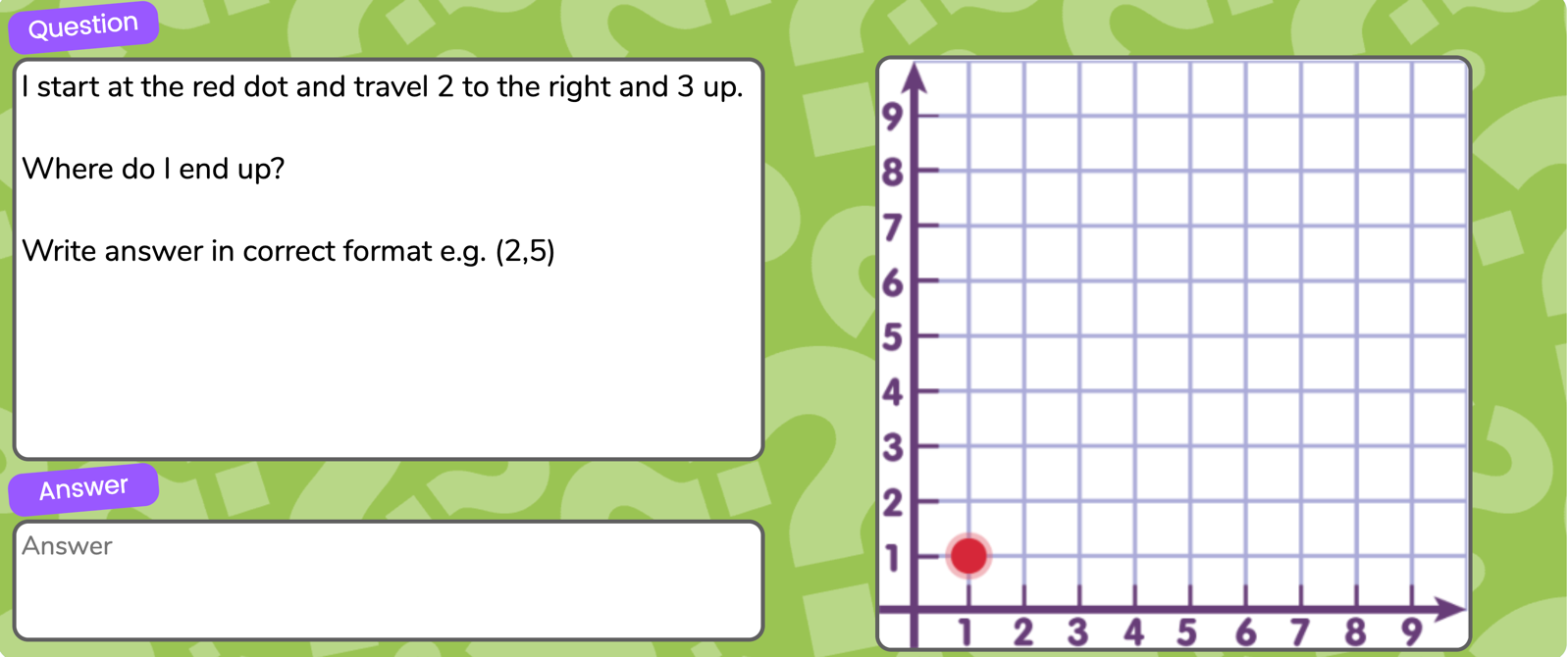 6.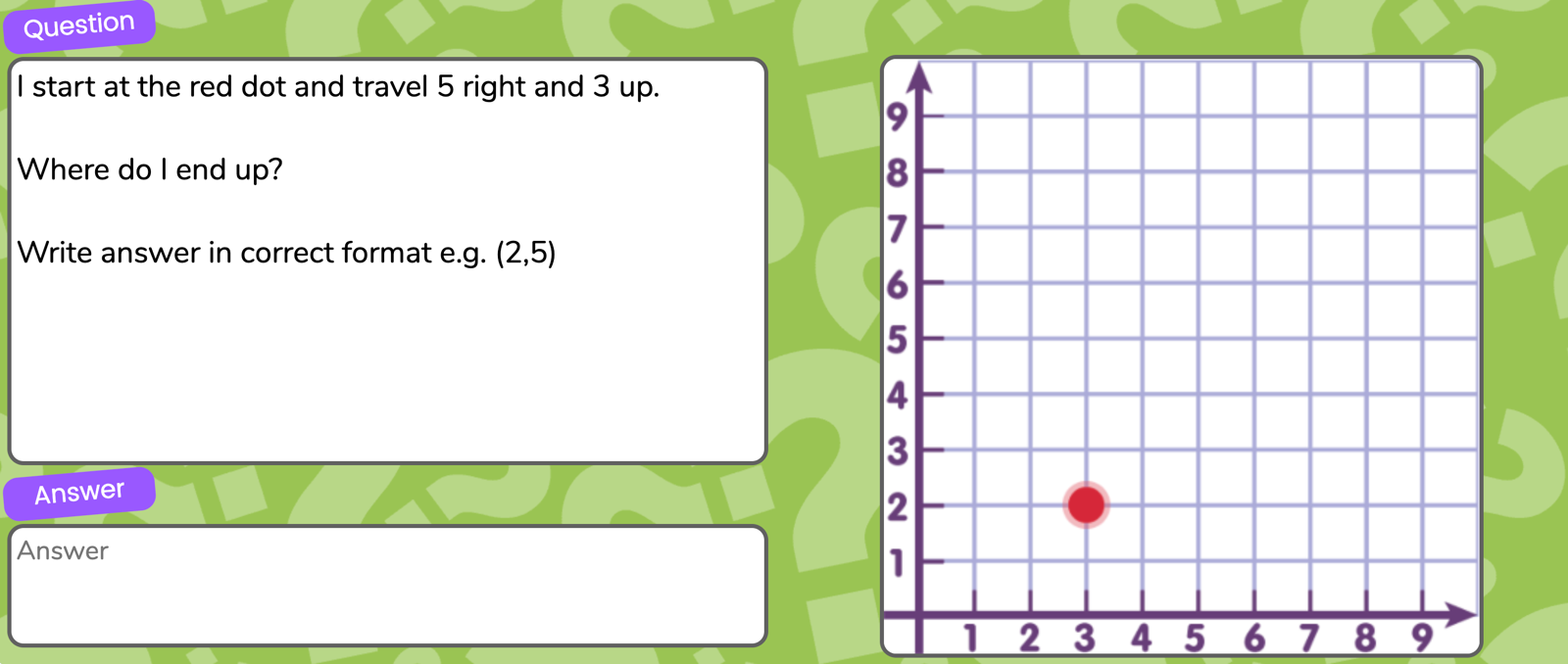 7.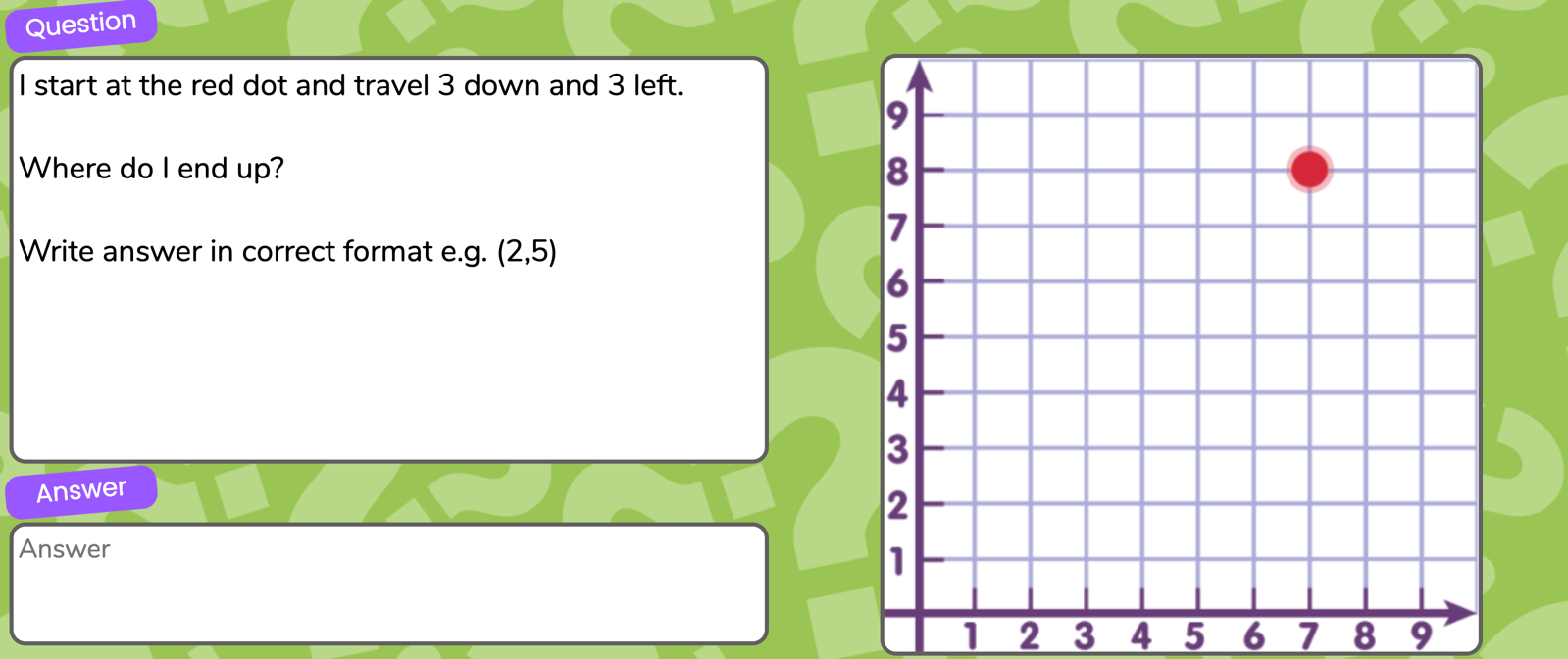 8.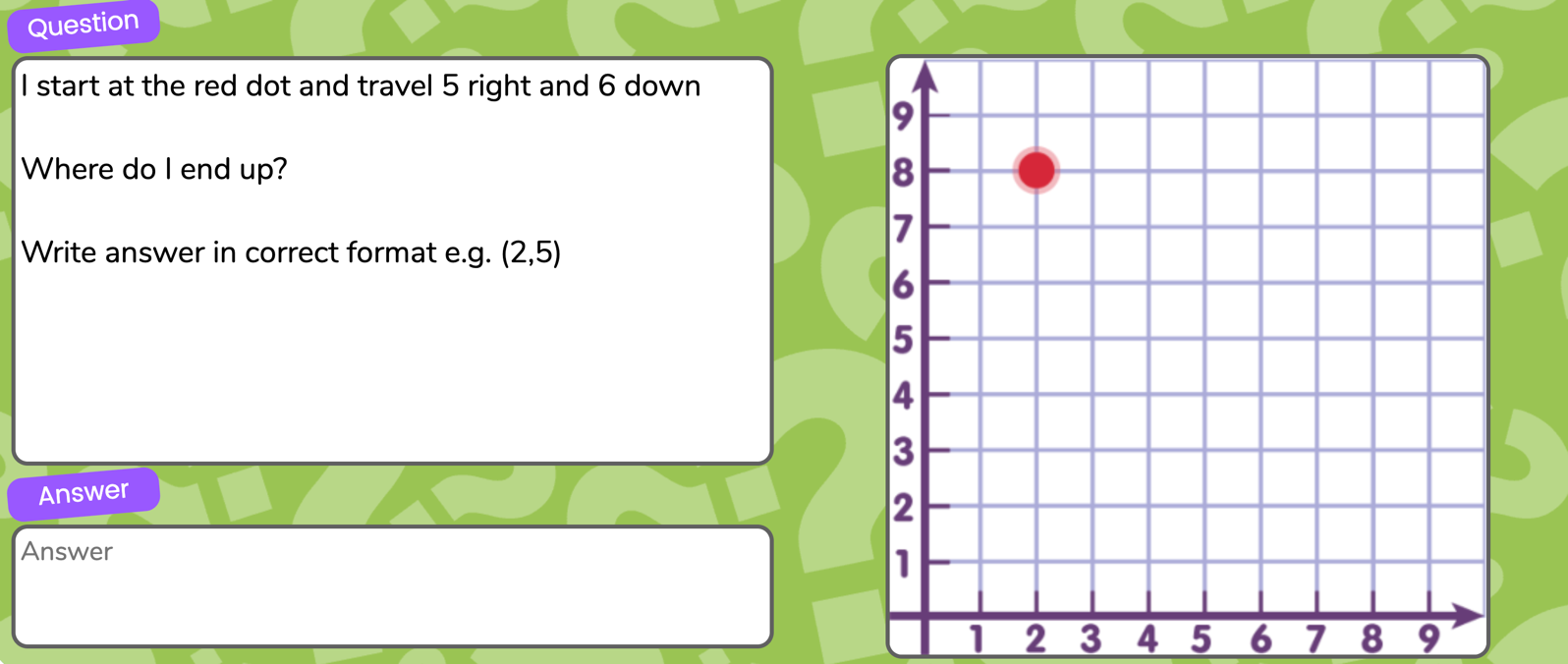 9.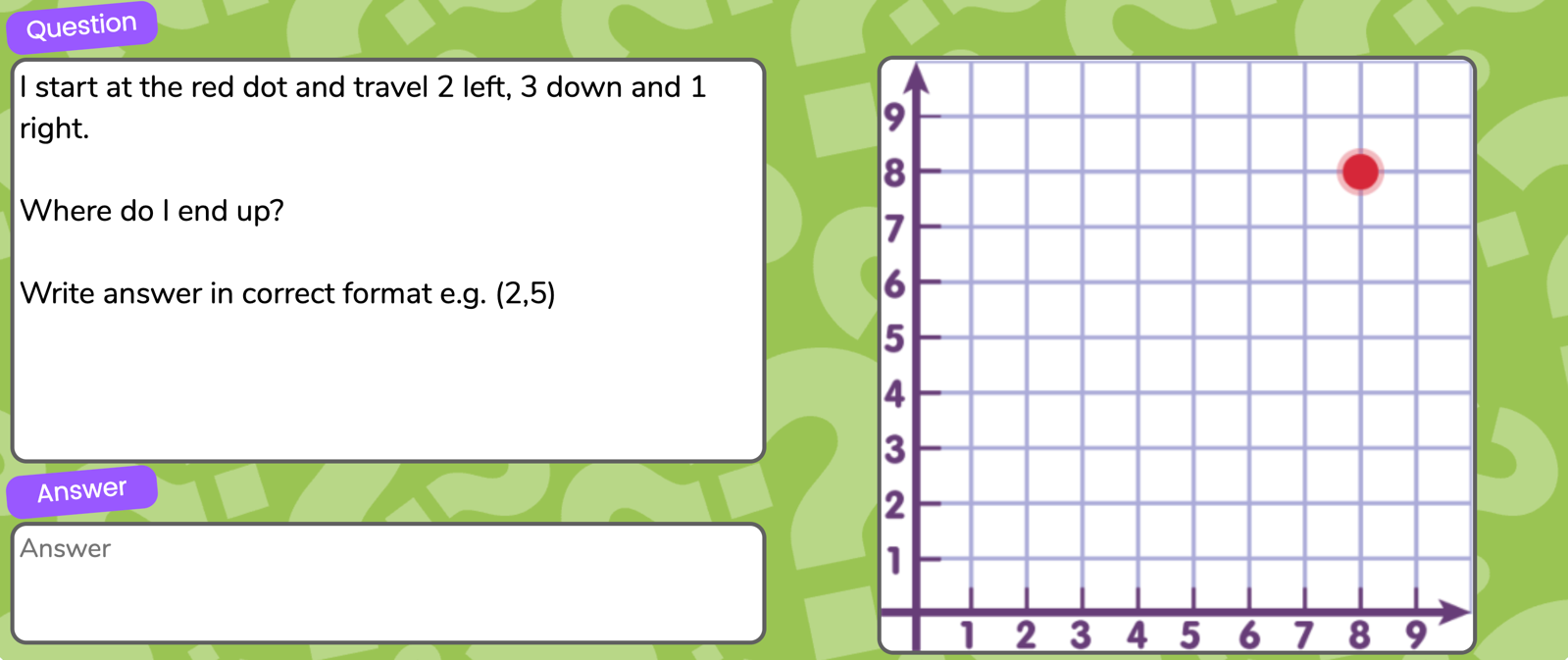 10.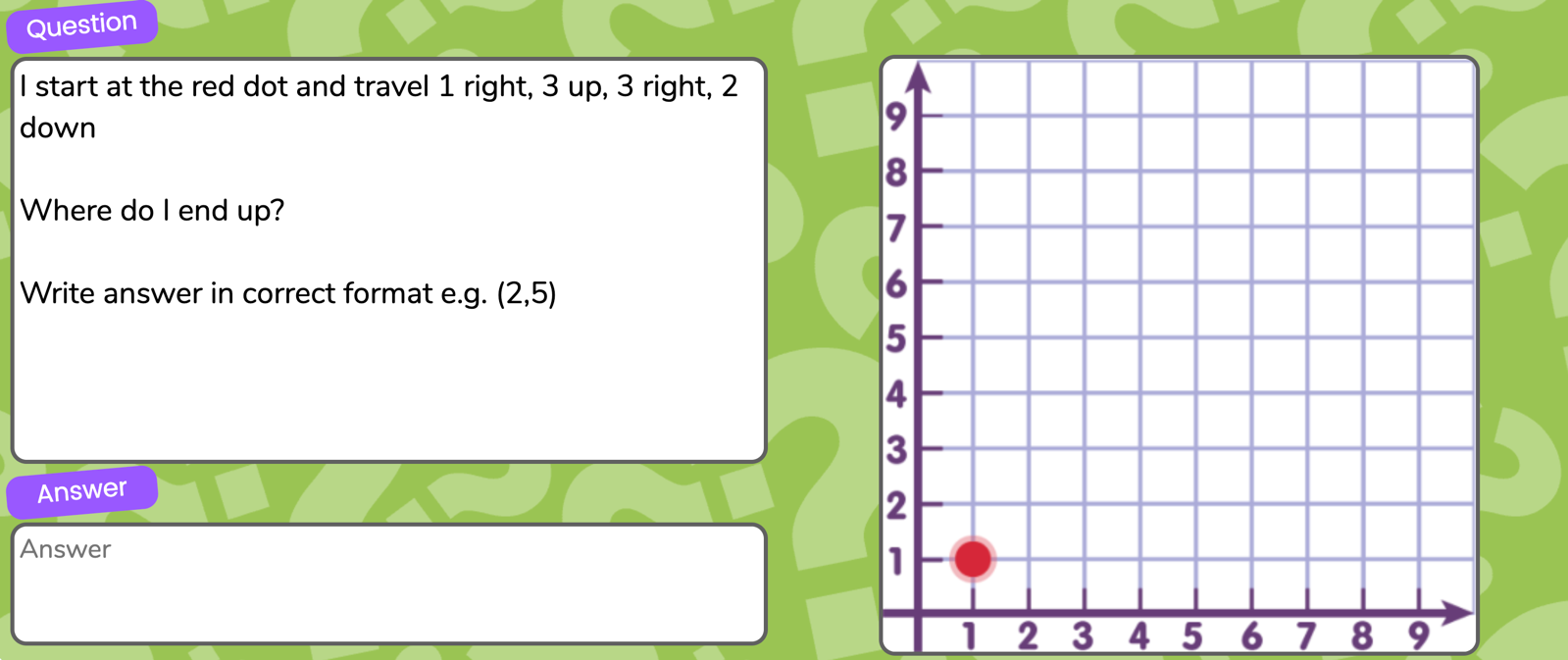 Times Tables practice: 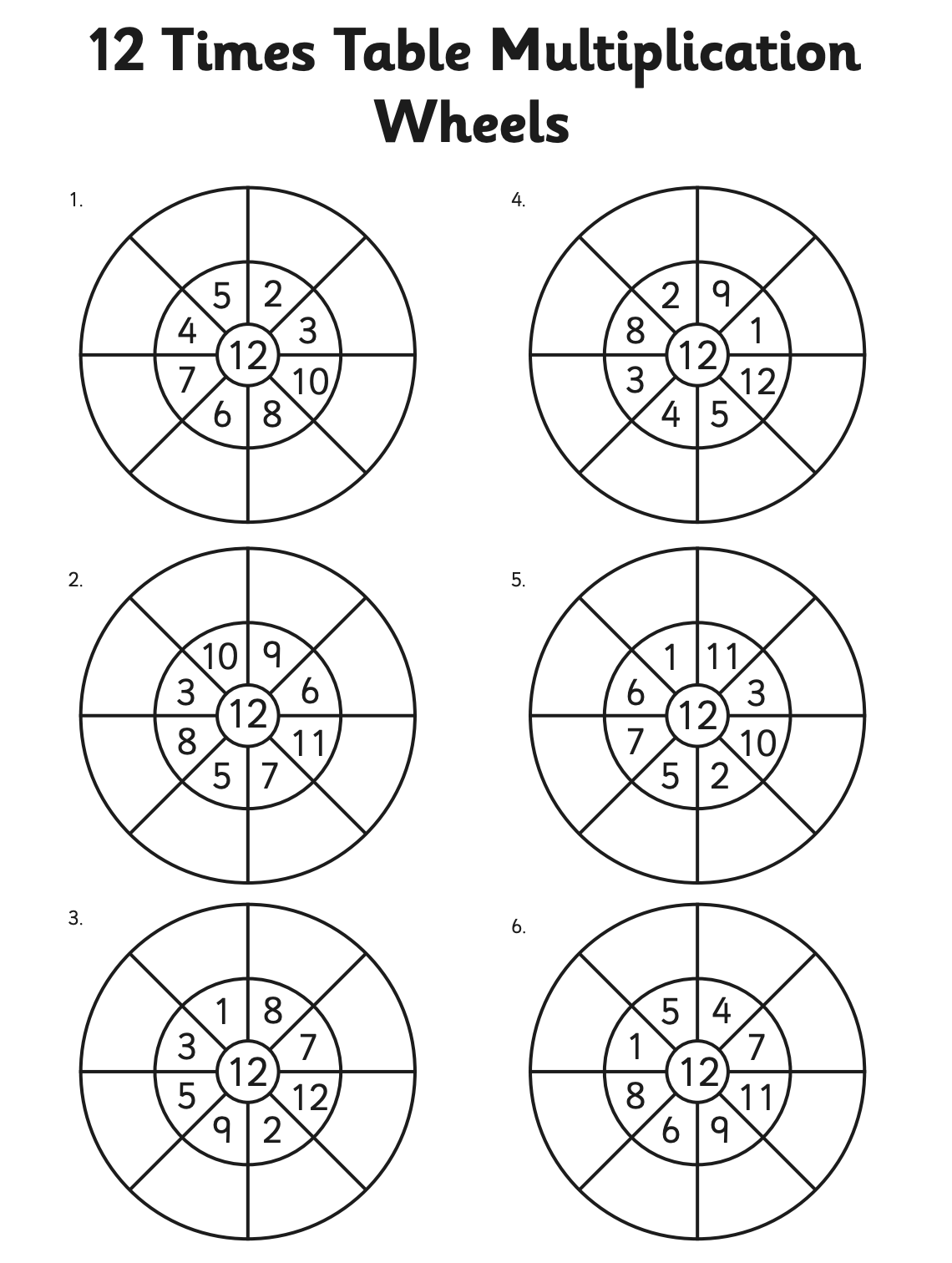 Division without remainders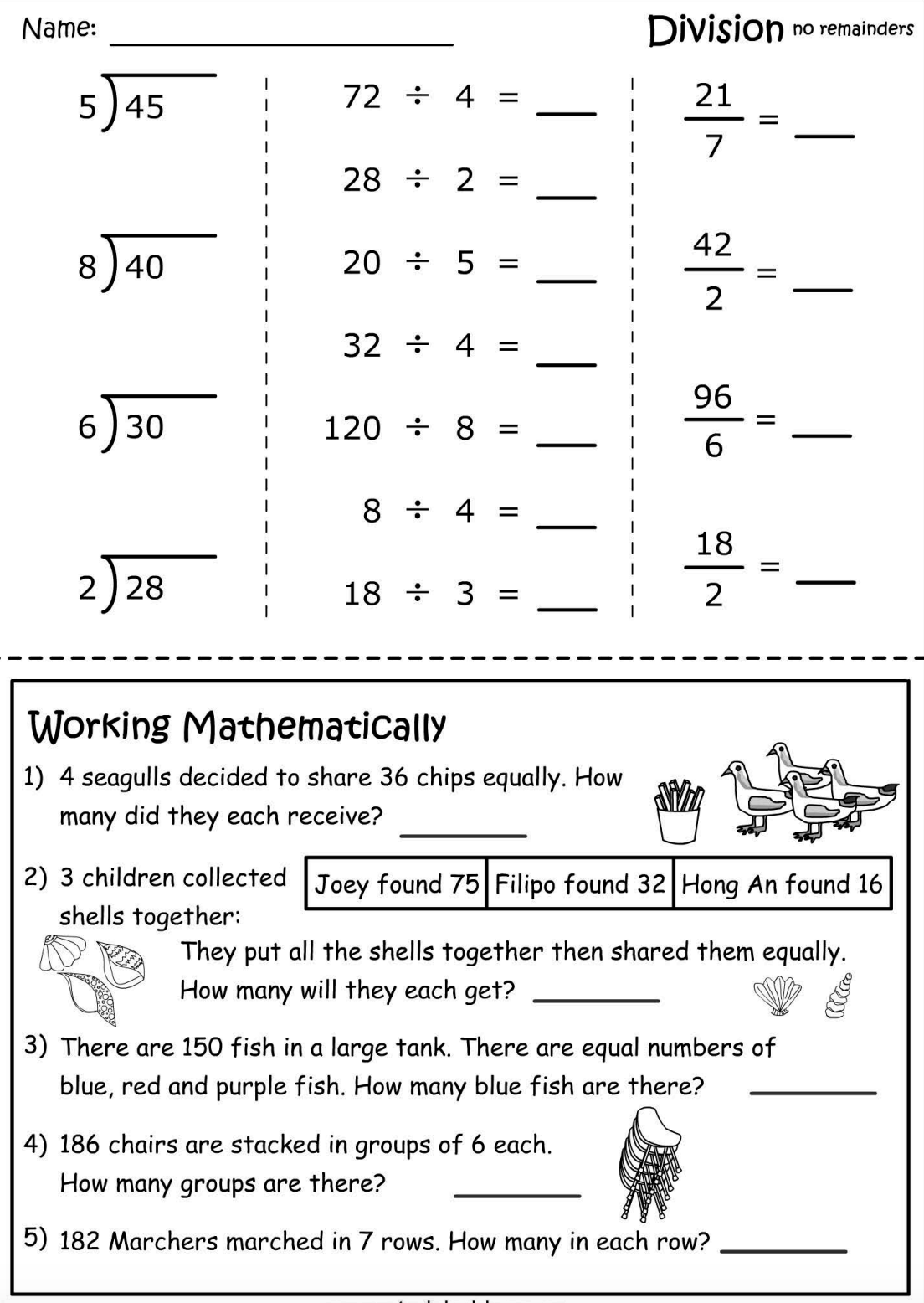 